«Особенности работы с гиперактивными и агрессивными детьми». 3 ноября 2009 года в МОУ гимназия № 2 состоялось первое в этом учебном году заседание секции воспитателей ГПД ГМО учителей начальных классов города Нижневартовска. Заседание проводилось в форме обучающего семинара. В нем участвовало 40 педагогов.Председатель – Кобеляцкая Л.Л., руководитель секции воспитателей ГПД,Секретарь – Березюк Г.И., учитель начальных классов МОУ гимназия № 2.В повестку дня были включены  вопросы:Ознакомление с темой и программой заседания. – Кобеляцкая Л.Л., руководитель секции воспитателей ГПД.Возможности современной медицины в коррекции детской гиперактивности и агрессивности. – Лопатюк В.Ю., врач-невролог МУ «Детская городская поликлиника».Особенности работы с гиперактивными и агрессивными детьми. – Салдаева С.А., психолог МОУ гимназия № 2.Роль учителя в формировании позитивных отношений в классном коллективе. – Голященкова Г.Р., учитель начальных классов МОСШ № 21.Социальная среда и психологические проблемы детей. – Запорожец А.В., социальный педагог МОУ гимназия № 2.Мастер-классы с участниками семинара. Игры и упражнения на снятие агрессивности и гиперактивности у детей. – Моисеева М.Н., Масагутова М.М., психологи «центра социальной помощи семье и детям «Кардея».При подведении итогов заседания было принято решение рекомендовать воспитателям групп продленного дня г. Нижневартовска:Учитывать рекомендации врача-невролога МУ «Центральная детская поликлиника» в работе с детьми младшего школьного возраста.Признать положительным опыт работы психологов МОУ гимназия № 2 и «Центра социальной помощи семье и детям «Кардея» с агрессивными и гиперактивными детьми.Расширять взаимодействие воспитателей ГПД с психолого-педагогическими службами образовательных учреждений и «Центра социальной помощи семье и детям «Кардея».Использовать в своей работе:опыт педагогов МОСШ № 21 по созданию позитивных отношений в классном коллективе;рекомендации социального педагога МОУ гимназия № 2 по корректировке семейного воспитания.При проведении рефлексии все участники высоко оценили актуальность заявленной темы, отметили практическую направленность выступлений участников. Отзывы носили положительный характер.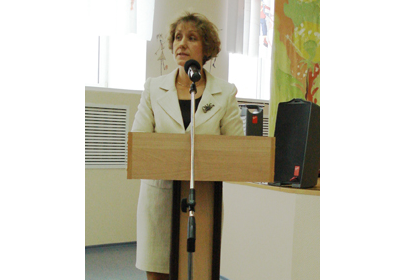 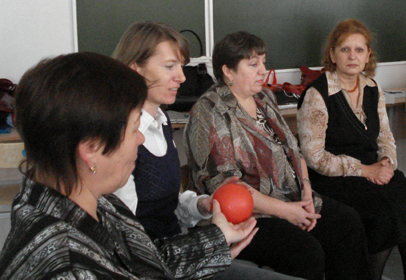 